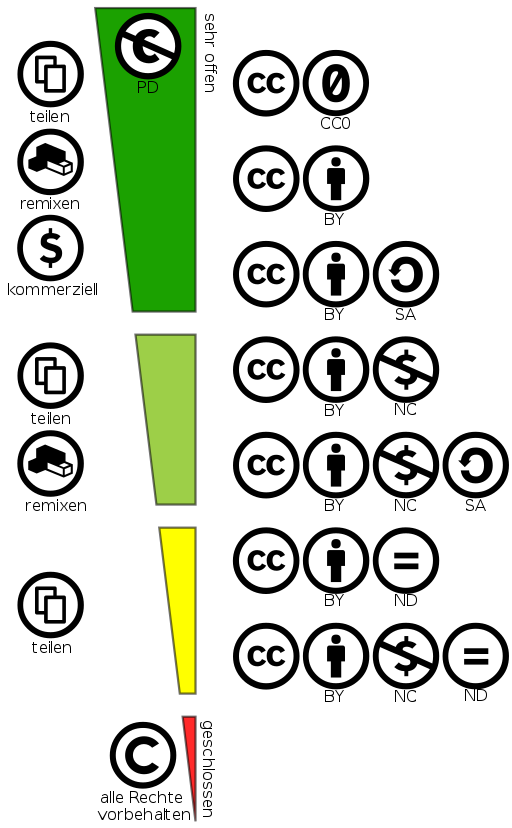 
CC0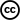 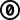 kein Copyright wenn möglich (Public domain) („no Copyright“)
by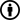 Namensnennung
by-sa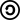 Namensnennung, Weitergabe unter gleichen Bedingungen
by-nd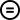 Namensnennung, keine Bearbeitung
by-nc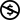 Namensnennung, nicht kommerziell
by-nc-saNamensnennung, nicht kommerziell, Weitergabe unter gleichen Bedingungen
by-nc-ndNamensnennung, nicht kommerziell, keine Bearbeitungde.wikipedia.org, s.v. Creative_Commons, 14.11.2018.